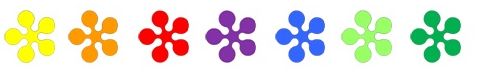 Odběratel:Mateřská škola, Praha 10, Parmská 389IČO 63831520    www.kytickova-materinka.cz 274 865853,  reditelka@kytickova-materinka.czObjednávka č. 12/2022Dodavatel:							V Praze, dne 5.12.2022KAMI - PODLAHÁŘSTVÍKarel PrázdnýNad Přehradou 406/17109 00 Praha 10IČO: 44828080
DIČ: CZ6301130297
kontaktní osoba: Karel PrázdnýPokládka podlahových krytin v MŠ Parmská 389Na základě cenové nabídky činí celková částka 75.796,-Kč.Tato objednávka bude zveřejněna v registru smluv. Zveřejnění zajistí odběratel. Dodavatel se zveřejněním souhlasí.Za dodavatele:						Za odběratele:Bc. Eva Svobodová								ředitelka mateřské školy